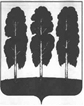 ДУМА БЕРЕЗОВСКОГО РАЙОНАХАНТЫ-МАНСИЙСКОГО АВТОНОМНОГО ОКРУГА – ЮГРЫ РЕШЕНИЕот 23 декабря 2021 года                                                                                    № 39пгт. БерезовоОб утверждении схемы территориального планирования Березовского районаВ соответствии с Градостроительным кодексом Российской Федерации, Федеральным законом от 06 октября 2003 года № 131-ФЗ «Об общих принципах организации местного самоуправления в Российской Федерации», руководствуясь уставом Березовского района, утвержденным решением Думы Березовского района от 15 апреля 2005 года № 338,Дума района РЕШИЛА:1.Утвердить схему территориального планирования Березовского района согласно приложению.2. Признать  утратившим силу решение Думы Березовского района от                   03 октября 2008 года № 338 «Об утверждении  схемы территориального планирования Березовского района».3. Опубликовать решение в газете «Жизнь Югры» и разместить на официальном сайте органов местного самоуправления Березовского района.4. Настоящее решение вступает в силу после его официального опубликования.Председатель Думы Березовского района                                                                              З.Р. Канева                              Глава Березовского района                                                                  П.В. Артеев